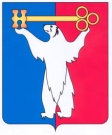 АДМИНИСТРАЦИЯ ГОРОДА НОРИЛЬСКАКРАСНОЯРСКОГО КРАЯРАСПОРЯЖЕНИЕ18.07.2024	      г. Норильск	                 № 5117О внесении изменений в распоряжение Администрации города Норильска
от 03.04.2014 № 1715В целях урегулирования вопросов использования электронной цифровой подписи Главы города Норильска при подписании отдельных форм федерального статистического наблюдения,1. Внести в распоряжение Администрации города Норильска от 03.04.2014 № 1715 «О назначении ответственных лиц за предоставление статистической информации от имени Администрации города Норильска (как юридического лица)»                                       (далее - Распоряжение) следующие изменения:1.1. Пункт 1.1 Распоряжения изложить в следующей редакции:«1.1. руководителей структурных подразделений Администрации города Норильска и руководителей муниципальных учреждений муниципального образования город Норильск, осуществляющих оказание муниципальных услуг в соответствующих сферах деятельности, за формирование и предоставление форм федерального статистического наблюдения № 1-ГМУ «Сведения о предоставлении государственных (муниципальных) услуг» и № 2-ГМУ «Сведения о предоставлении государственных (муниципальных) услуг».Руководителям структурных подразделений Администрации города Норильска и руководителям муниципальных учреждений муниципального образования город Норильск, осуществляющих оказание муниципальных услуг в соответствующих сферах деятельности, обеспечить предоставление форм федерального статистического наблюдения, указанных в абзаце первом настоящего пункта, подписанных своей подписью (электронной цифровой подписью).».1.2. В пункте 1.12 Распоряжения слова ««Управление экологии»» заменить словами ««Управление экологии и комплексного содержания территорий»».1.3. В пункте 4.1 Распоряжения после слов «Администрации города Норильска» дополнить словами «, муниципальных учреждений муниципального образования город Норильск».1.4. Пункт 5 Распоряжения изложить в следующей редакции:«5. Контроль исполнения настоящего распоряжения возложить на заместителей Главы города Норильска в отношении подчиненных им структурных подразделений Администрации города Норильска, а также в отношении подконтрольных им муниципальных учреждений муниципального образования город Норильск, из числа неотнесенных к ведению структурных подразделений Администрации города Норильска, на руководителей структурных подразделений Администрации города Норильска в отношении подведомственных им муниципальных учреждений муниципального образования город Норильск.».2. Управлению по персоналу Администрации города Норильска ознакомить с настоящим распоряжением:- руководителей структурных подразделений Администрации города Норильска, указанных в пункте 1.1 настоящего распоряжения, в порядке, установленном Регламентом Администрации города Норильска;- руководителей муниципальных учреждений муниципального образования город Норильск, осуществляющих оказание муниципальных услуг, указанных в пункте 1.1 настоящего распоряжения, не позднее пяти рабочих дней со дня издания настоящего распоряжения, а в случае временного отсутствия (нахождения в отпуске, временной нетрудоспособности, служебной командировке и др.) – в срок не позднее трех рабочих дней со дня выхода на работу.3. Разместить настоящее распоряжение на официальном сайте
муниципального образования город Норильск.Глава города Норильска 	             	       Д.В. Карасев